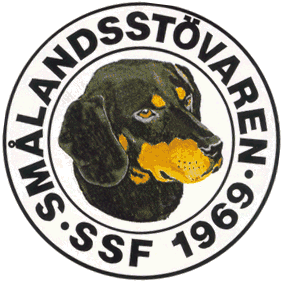 Protokoll fört vid Svenska Smålandsstövareföreningen:s telefonmöte den 3/2 2019. Närvarande: Tore Nilsson, Roger Nilsson, Stefan Knutsson, Lennart Forslin, Lotta Friberg, Sune Falk och Raymond Dziobek.Mötet öppnades av ordförande Tore Nilsson.Godkännande av dagordning.Till justeringsman valdes Raymond Dziobek.Föregående protokoll gicks igenom.Ekonomi; Bankbytet är klart, alla pengar överflyttade till Swedbank. Finns några medlemsinbetalningar som inte har avsändare, Stefan kollar med banken vilka detta är. Allra bäst fungerar om man betalar via Swish, då ser man vem som betalat.Rapport från AU; föreningen har fått frågan om att bistå med 2 personer, som ska vara med att kolla över drevprovsreglerna för Särskilt rävprov till nästa revidering. Vi har anmält 2 pers till detta.Avelskommittén; Det finns intresse för att göra en rasvårdsparning i Norge, kontakt är upprättad. Summering av de hundar som blivit höftledsröntgade under 2018: 11 st A, 9 st B och 11 st C. Ingen märkbar förändring mot tidigare år.Medlemsinformation.a, klubbmötet diskuteras. Vi bjuder in samtliga rasföreningar i Stövarklubben till     50-årsjubiléet. Inbjudan även till Svenska Stövarklubben och SKK.b, Joakim Bergström är invald i valberedningenPågående ärende.a, mötet beslutar att anta Peter Ledins förslag gällande hedersmedlemmar.b, arkivering av föreningens dokument; frågan bordläggs till nästa möte.c, förslag till ny slogan, sista datum satt till 28/2.d, Tore presenterar en jubiléumsskål, mötet tycker bilden i botten bör bli bättre.Nya ärendea, Tore och Mats Nilsson får i uppdrag att kolla på kriterierna som ska gälla för att få      sina valpar visade på hemsidan.b, Lennart och Sune utvärderar rasmästerskapet och kollar på ur vi ska få fler att     starta på detta nästa säsong. Skall även försöka få fler att meritera sina hundar.c, Mötet beslutar att köpa in ”Totalkörning” till Lathunden, då detta inte uppdaterats   på några år.d, föreningen har fått en fin jaktkniv skänkt, hur vi gör med den bordläggs till nästa     möte.Övriga frågor, Raymond påtalar att det är Elmiamässan 30/5-1/6.Nästa möte blir i Växjö, på Älgvägen 5, den 7/4 kl 10.00.Tore tackar för allas intresse och avslutar mötet. Vid Protokollet			 OrdförandeRoger Nilsson			Tore NilssonJusterat      Raymond Dziobek